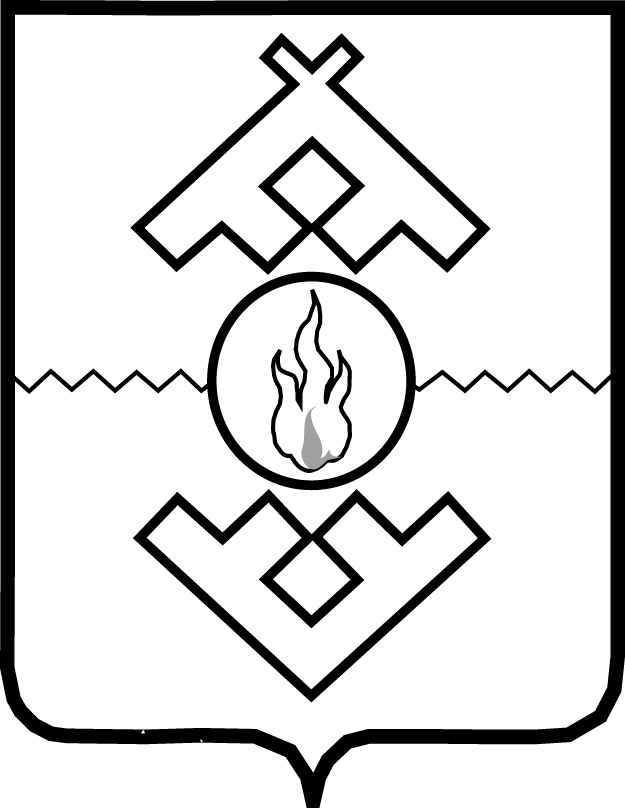 Губернатор Ненецкого автономного округа ПОСТАНОВЛЕНИЕ  от __ июля 2019 г. № __-ргг. Нарьян-МарО назначении членов Избирательной комиссии Ненецкого автономного округа с правом решающего голосаВ связи с прекращением полномочий членов Избирательной комиссии Ненецкого автономного округа с правом решающего голоса (Кузьминой О.М., Сидоровой Н.А.), назначенных постановлением губернатора Ненецкого автономного округа от 24.11.2016 № 82-пг «О назначении членов Избирательной комиссии Ненецкого автономного округа», и руководствуясь статьями 22, 23 и 29 Федерального закона от 12.06.2002 № 67-ФЗ «Об основных гарантиях избирательных прав и права на участие в референдуме граждан Российской Федерации», статьей 37 Устава Ненецкого автономного округа, статьями 7 и 8 закона Ненецкого автономного округа от 06.01.2003 № 390-оз «Об Избирательной комиссии Ненецкого автономного округа», ПОСТАНОВЛЯЮ:1. Назначить членами Избирательной комиссии Ненецкого автономного округа с правом решающего голоса:Кострову Ксению Сергеевну, 14.01.1980 г.р.,  по предложению Регионального отделения Ненецкого автономного округа Общероссийской общественной организации «Ассоциация юристов России»;Шубина Александра Петровича, 20.10.1981 г.р., по предложению Региональной общественной организации «Клуб активного отдыха «Белый лис».2. Направить настоящее постановление в Избирательную комиссию Ненецкого автономного округа.3. Опубликовать настоящее постановление в общественно-политической газете Ненецкого автономного округа «Наръяна вындер».4. Настоящее постановление вступает в силу со дня его официального опубликования.  ГубернаторНенецкого автономного округа                                                            А.В. Цыбульский